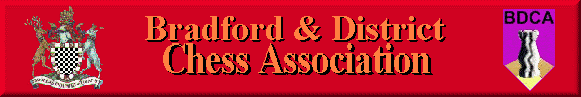 Bradford DCA Extraordinary General Meeting MinutesMeeting held 10th September 2013 at the Central Division Club, Clayton LanePresent: C Wood, L Crawford, W Williams, D Barlow, A Bak, K Marsh, J Holliday, P Clarke, AJ Lightowler, I Lewyk, CB Taylor, DJ Mason, G Briggs, M Round, L Johnson, D Dhunna, P Watson, A Walker, I Jewsbury Apologies: M Bramson, J Saxton, N Redmond1 Handbooks, Match Cards and Fixture ListsHandbooks, match cards and fixtures lists provided to all available captains / club secretaries.2 Bob Burns TournamentW Williams reported that Phil Watson won the Bob Burns tournament. A full report will be posted after the Chesstival event. 3 Individual TournamentW Williams proposed that the individual tournament could be moved to the Latvian club, where it would benefit from the access to the Chesstival sets and clocks. Possible issues with this suggestion include the clashes with the Bradford City matches, and the potential double booking with the stamp club. It was noted that the Burns Trophy saw high turnout at the Latvian club. It was decided that the tournament would stay at Shipley for the 2013 – 14 season with the possibility of moving to the Latvian club in the following season. Entries are required as soon as possible.4 Hepolite DrawThe 1st round Hepolite draw was performed with the following fixtures:1. College Graduates vs South Bradford B2. Enigma vs Undercliffe C3. Legion of the Damned vs Ilkley C4. Keighley B vs Shipley5. Bingley Bees B vs College Undergraduates6. Keighley A vs Bradford Spitfires7. Bradford Destroyers vs Central Laners8. Ilkley B vs Central OutcastsAs in previous seasons, the 1st division teams enter the cup in the second round.5 The Boyd trophyD Barlow will run the Boyd trophy at Shipley. 7 teams have been confirmed so far, with hopes of a possible 8th.6 Clough trophyThe clough has so far received 8 entries. The deadline for entry is the 7th October , with the 1st round commencing on the 29th October.7 New rules at the A.G.M.A Bak confirmed the following new rule for the forthcoming seasonFor the first time that a team defaults any boards other than the bottom boards in ascending order in one season no action will be taken against the team. For all subsequent occurrences that a team defaults any boards other than the bottom boards in ascending order, the team shall be deducted 1 board point.8 ChesstivalW Williams and the sub-committee provided a round-up of the upcoming Chesstival. Leaflets were provided by Winston and secretaries were requested to pass them on to their members.D Barlow had organised for chess to be played in the interchange on the Wednesday and Friday prior to the Chesstival event to raise publicity. Kids’ activities and  music & dance will complement the chess on the day. It was noted that a push was desperately needed to fill simul places.I Lewyk reported that T shirts would be available for helpers. Leaflets have been produced by A Bak advertising the various Bradford league clubs.W Williams noted that W Lilburn-Quick and A Bak had worked very hard on media and advertising.9 Proposalsi) “All games in division one of the Bradford and District Chess league will be graded by the ECF” proposed by Ihor Lewykii) “All games in all competitions in the Bradford and District Chess league will be graded by the ECF” proposed by Charles Woodiii) “Remove the rule ‘The meeting shall be held on a date decided by the previous A.G.M. but not later than 31 May’, which is currently the first rule in Standing Orders in the Constitution”.I lewyk put forward arguments for introducing ECF grading to the 1st division. It was noted that 66% of 1st division players last season were already ECF members. Ihor pointed out that the Bradford league should support the ECF as they provide unified rules, arbiters and nationally recognised grades.After discussions, proposal one was accepted by a majority of 14 – 6. Proposal 2 was rejected.Proposal 3 was suggested to allow the 2013 – 14 AGM to take place in June. The proposal was carried.10 A.O.B. i) 4NCL – Bradford intend to provide a 3rd team. Potential players need to be gold level members. Interested parties are to contact A Bak for detailsii) Polish have withdrawn from the Bradford league. Bradford and Idle have merged, and Keighley are entering a second team. 7th place teams from last season will stay up this season.iii) Handbooks – Divisions are now recorded separately.iv) Results – Results are to be sent to A Bak, K Marsh and P Clarke.